МБДОУ № 22 «Гамма»Мини – проектДомашние животные и птицы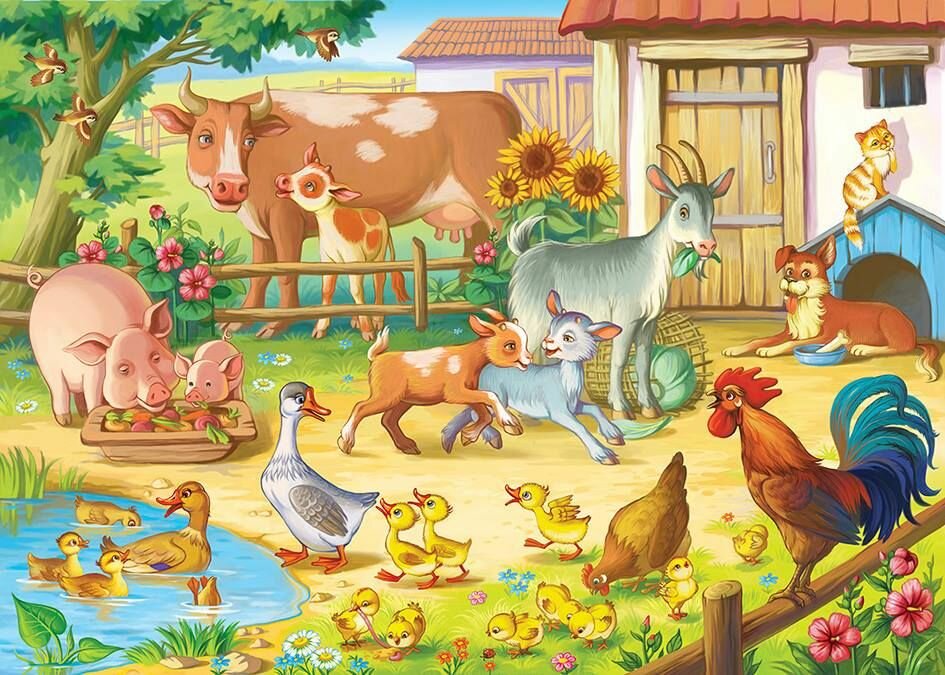                                                                                     Выполнили:                                                                                    Воспитатель Панина А.В.,                                                                                     дети и родители младшей                        	группы №2г. Невинномысск2019 г.Тема: Мини -  проект «Домашние животные и птицы», как средство развития познавательной активности у детей младшего дошкольного возраста. Цель: Развитие познавательной активности у детей младшей группы при участии в проекте. Воспитывать интерес и любовь к домашним животным и птицам. Задачи для педагога:1. Изучить методические рекомендации по проектной деятельности дошкольников.2.Организовать психолого – педагогические условия для проведения проекта.3. Разработать план мероприятий по теме проекта и организовать подготовку к проведению проекта.  Задачи, поставленные для детей:1.Развивать интерес к окружающему миру, животным.2.Обогащать представления детей о домашних животных, об уходе за ними, о пользе животных.3.Пополнять словарный запас по теме.4.Формировать устойчивое желание к совместной работе детей и родителей. Перспективный планСоздание мини - проекта «Домашние животные и птицы»   в младшей группеПрезентация проекта «Домашние животные и птицы» в младшей группе №2.1 слайд названиеВед.: Здравствуйте уважаемые гости! Сегодня мы поговорим о животных, которые живут рядом с человеком. 2 слайд плакат домашние животные и птицыВед.: Мы делим их на домашних животных и домашних птиц. Давайте вначале поговорим о домашних животных.3 слайд собакиВед.: Самым первым животным, которого человек сделал своим другом, была собака. А как называются детёныши собаки? (щенята) О щенятах нам расскажут Сима, Миша и Ярик 4 слад картинка щенок лижет прохожих в нос     Про щенкаУ щенка четыре лапы,
Ушки и забавный хвост.
Он пушистый и лохматый.
И прохожих лижет в нос.  (Сима)5 слайд щенок бежит за котом    Про щенкаЗа котом бежал щенок,
Но догнать его не смог.
От досады взвыл, потом -
Стал гоняться за хвостом.  (Миша)6 слайд щенок в луже       ЩенокВ луже искупался Белый мой щенок. Черным стал,как сажа, С головы до ног. Выкупал я в ванне Черного щенка, Стал щенок мой снова Белее молока. (Ярик)7,8,9 слад как собаки помогают человеку Вед.: Как собаки помогают человеку? (охраняет дом, собака – поводырь, собака – ищейка, собаки – охотники, спасатели).10 слайд кошкиВед.: Человеку полюбилось ещё одно животное с пушистой шерстью и мягкими лапками, а на лапках – «царапки», кто это? (кошка). А про кошку нам расскажут Максим и Софа.11 слайд кошка в лукошке         Кошка  Маленькая кошка Прыгнула в лукошко, Потянулась, облизнулась И калачиком свернулась! (Максим) 12 слайд кошка и сосиски   Про кискуПлачет Киска в коридоре.
У неё большое горе:
Злые люди бедной Киске
Не дают украсть сосиски!      (Софа)13 слайд польза кошек Вед.: А скажите зачем человеку в доме кошка? Какую пользу приносит кошка человеку? Что она делает? (ловить мышей, кошки лечат людей, спасают от одиночества).14 слайд короваВед.: А это что за животное? (корова).  А о корове нам расскажет Дима Б., Вика и Арина.15 слайд корова ест маки и ромашку     Корова Ест корова на лугуМаки да ромашку,Вкусным будет молокоЧтоб сварить нам кашку.   (Дима Б.)16 слайд корова в туманеПро коровуКорова раньше всех встает,
В туман на мокрый луг идет
И там весь день траву жует:
Жует,
          Жует,
                    Жует,
                              Жует…
Без перерыва на обед,
И переменки даже нет!      (Вика)17 слайд             КороваЕсли встретишь ты корову,Не страшись её рогов.Дай ей хлебушка ржаногоИль букетик васильков.  (Арина)18 слайд польза коровы.Вед.: Что даёт человеку корова? (даёт молоко – из которого потом делают сыр, сметану, масло, даёт мясо).19 слайд овцыРодитель:Будто облако резвилось И на травку опустилось.Спинка вся в густых колечках,Бродит по траве овечкаВед.: А про овечку нам расскажет Артём и Рома20 слайд овечки у реки   Про овечкуУ реки, у речкиБелые овечкиЩиплют травку на лужку,Травушку-муравушку.Шерстка будет мягкой-гладкой,Свяжем варежки ребяткам.      (Артём)21 слайд говорит овечка «Бе-е-е»           ОвечкаНе услышишь ни словечкаТы от маленькой овечки.На любой вопрос тебеЛишь упрямо скажет: «Бе-е-е» (Рома)22 слайд польза овцыВед.: А что даёт человеку овца? (даёт шкуру, шерсть, мясо)23 слайд лошадиВед.: Лошадь – верный слуга и спутник человека. Она верой и правдой всегда служит человеку. Лошадь – любимица хозяина. Её любят, уважают и берегут.Вед.: А про лошадь нам расскажет АделинаНа скаку играя гривой, Скачет быстро он, красиво. Не догонишь, не дого… Ишь, как скачет: И-ГО-ГО! (Аделина)24 слайд какую пользу приносят лошади Родитель: Лошади перевозят различные тяжести, помогают человеку передвигаться. Кроме того, лошадь даёт нам мясо и молоко, из которого готовят целебный напиток – кумыс. 25 слайд свиньяВед.: А про следующего животного нам загадает загадку Серёжа       Про поросенка (загадка)Хвостик тоненький крючком,Круглый носик пятачком.Любит бегать и визжать,В луже по утрам лежать.  (Серёжа)  Родитель: Свиньи хорошо приспособлены к прохладному климату. Толстый слой жира защищает их от мороза, от непогоды, а вот жару они переносят плохо. Свиньи не прихотливые в еде. Поэтому человеку легко их содержать. 26 слайд свинья в лужеВед.: Кто у свиньи детёныш (поросёнок). А про поросёнка нам расскажет Света, Ева и Юля.    Про поросенкаПоросенок, поросенок,Только вылез из пеленок.Тут же, свинка, грязь нашел,Мимо лужи не прошел.      (Света)         ПоросёнокПоросёнку мама-свинкаВ луже трёт мочалкой спинку.Сын в ответ: «Благодарю,Как приятно! Хрю-хрю-хрю!»  (Ева)       Про поросёнкаПятачок умоет в лужеИ торопится на ужин,Отрубей я ей сварю,Скажет мне она: ХРЮ-ХРЮ!   (Юля)27 слайд польза свиньиВед.: Какую пользу приносит свинья? (даёт мясо, сало, кожу – шьют плащи).28 слайд где используют свиную щетинуВед.: Свиная щетинка жёсткая и упругая, её используют для изготовления кисточек для клея и красок.Физ. минутка танец «Домашние животные» А о том, как животные говорят, мы споём песенку. Становитесь в круг.28 слайд кроликиВед.: Следующие животное — это кролик. Какими овощами любит полакомится кролик? (Морковкой, капустой, яблоками) 29 слайд что любит кушать кроликВед.: А про кролика нам расскажет Андрей       Про кролика.Кролик - маленький пушистикОт ушей до самых пяток,Он капустный любит листик,Вкус моркови ему сладок.  (Андрей)30 слайд польза кроликаКакая польза от кроликов? Что кролики дают человеку? (кролики дают мясо, шкурку)31 слайд осёлРодитель: Ослы очень трудолюбивы и могут перевозить большие грузы, хоть сами и малы. Они могу быть очень упрямы. Вед.: Про ослика нам расскажет Есения           ОсликОслик, ослик где твой хвостик?Хвостик мой пошел гулятьИ вернётся ровно в пять (Есения)32 слайд домашние птицыВед.: А теперь давайте назовём домашних птиц. (Ответы детей). Родитель: Что это за птица – Людей не боится, Не летает высоко,И поёт «ко-ко-ко» (курица)  33 слайд курочкаВед.: А про курочку нам расскажет Милана    Про курочкуКурочка - наседкаПомогает деткам:Хочет, чтоб цыпляткиБыли все в порядке!Жёлтые комочкиРадуются квочке.Все за мамой ходят,Червячков находят!   (Милана)Физ. минутка танец курицы с цыпляткамиА теперь давайте немного отдохнём, превратимся в цыплят и поиграем в игру «Курица с цыплятками», а поможет нам в этом мама Светы Седа Николаевна. Надеть шапочки цыплят34 слайд петушокВед.: Ребята посмотрите кто это? (Петушок).  А про петушка нам расскажет Вероника      Про петушкаВажный пестрый петушокГордо носит гребешок.На заре всегда встает,На работу всех зовет.        (Ника)35 слайд гусьВед.: А про гуся нам расскажет Богдан         Про гусяГусь крикливый, с длинным носом.Шея словно знак вопроса.Гусь идёт гулять в лугаИ гогочет: ГА-ГА-ГА!         (Богдан)35 слайд польза домашних птицВед.: Ребята, а какую пользу приносят домашние птицы? (Они несут яйца, дают мясо, их пух используют в изготовлении разных вещей – подушек, перин, пуховиков). Как много мы теперь знаем о домашних животных и птиц. Вы все были большие молодцы. Спасибо всем за внимание! Приглашаем всех в группу, посмотреть на наш мини – музей, на поделки, которые делали дети и родители сами. А деток ждёт в группе сюрприз, угощения. СрокСодержание работыСентябрь1.Выбор темы проекта.2.Поиск информации.3.Рассматривание иллюстраций, картинок по теме.Октябрь1.Беседы о домашних животных и птицах.2.Загадывание тематических загадок.3.Прослушивание песенки о «Домашних животных».Ноябрь1.Изготовлениме поделок для проекта.2.Работа с родителями по оформлению проекта.3.Презентация проекта. 